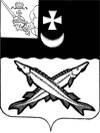   БЕЛОЗЕРСКИЙ  МУНИЦИПАЛЬНЫЙ   РАЙОН  ВОЛОГОДСКОЙ ОБЛАСТИП О С Т А Н О В Л Е Н И ЕГЛАВЫ БЕЛОЗЕРСКОГО МУНИЦИПАЛЬНОГО РАЙОНАОт 29.01.2021 № 9      В связи с кадровыми изменениями в органах местного самоуправления Белозерского муниципального района с 01.01.2021 года	ПОСТАНОВЛЯЮ:        1. Внести в постановление Главы района от 18.04.2017 №18 «Об установлении предельной штатной численности в органах местного самоуправления Белозерского муниципального района» (с последующими изменениями) изменения, изложив его в новой редакции (прилагается).        2. Контроль за исполнением данного постановления оставляю за собой.Глава района:                                                                             Е.В. Шашкин                                                                                                                                                                                       Приложениек постановлению Главы района                                                                              от 29.01.2021 № 9                                                                                 «  БЕЛОЗЕРСКИЙ  МУНИЦИПАЛЬНЫЙ   РАЙОН  ВОЛОГОДСКОЙ ОБЛАСТИП О С Т А Н О В Л Е Н И ЕГЛАВЫ БЕЛОЗЕРСКОГО МУНИЦИПАЛЬНОГО РАЙОНАОт 18.04.2017 № 18Об установлении предельной штатнойчисленности в органах местногосамоуправления Белозерскогомуниципального района         Во исполнение решений Представительного Собрания района от 31.01.2017 №8 «О внесении изменений и дополнений в Устав Белозерского муниципального района», от 17.03.2017 №18 «О внесении изменения в решение Белозерского комитета районного самоуправления от 01.11.2005 №20», а также в связи с кадровыми изменениями в органах местного самоуправления Белозерского муниципального района          ПОСТАНОВЛЯЮ:        1. Установить с 01 января 2021 года предельную штатную численность должностных лиц и муниципальных служащих в органах местного самоуправления района, финансируемых за счет собственных доходов районного бюджета:       а) должностные лица:- Глава Белозерского муниципального района – 1 штатная единица;       б) муниципальные служащие:- администрация Белозерского муниципального района – 17,5 штатных единиц;- управление имущественных отношений Белозерского муниципального района – 7 штатных единиц;- управление образования Белозерского муниципального района – 3 штатные единицы;- финансовое управление Белозерского муниципального района – 6 штатных единиц;- управление муниципального заказа Белозерского муниципального района – 1 штатная единица;- Представительное Собрание района – 1 штатная единица;- контрольно-счетный орган – 2 штатные единицы.2. Утвердить штатную численность должностных лиц и муниципальных служащих органов местного самоуправления, финансируемых за счет собственных доходов районного бюджета (прилагается).3. Контроль за исполнением постановления оставляю за собой.Глава района:                                                                             Е.В.ШашкинУТВЕРЖДЕНАпостановлением Главы районаот _18.04.2017_ № _18_Штатная численность должностных лиц и муниципальных служащих органов местного самоуправления Белозерского муниципального района, финансируемых за счет собственных доходов районного бюджета                                                                                                                            ».О внесении изменений в постановление Главы района от 18.04.2017 №18Наименование органа местного самоуправления районаПредельная численность штатных единицАдминистрация Белозерского муниципального района:- руководитель администрации района;- первый заместитель руководителя администрации района;- заместитель руководителя администрации района;- управляющий делами;- общий отдел;- отдел информационных технологий и защиты информации;- архивный отдел;- отдел народно-хозяйственного комплекса;- отдел архитектуры и строительства;- юридический отдел;- отдел мобилизационной подготовки ГО и ЧС;- отдел культуры, спорта, туризма и молодежной политики;- управление социально-экономического развития17,51111210,5122122Органы местного самоуправления района:Органы местного самоуправления района:Глава Белозерского муниципального района1Управление образования района3Управление имущественных отношений района6Финансовое управление района6 Управление муниципального заказа района1Представительное Собрание района:- Аппарат Представительного Собрания- Контрольно-счетный орган12Всего:37,5